Dr. E Academy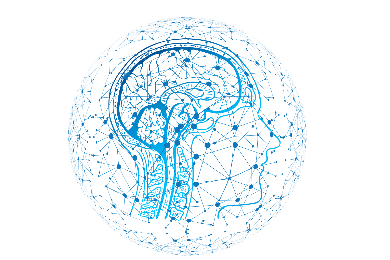 Excellent care / Reimagine medicine親愛的醫師，您好，很榮幸邀請您參加「失智症治療研討會」。依據 ADI國際失智症協會 2019年報告，估計全球有超過五千萬名失智者，預估到 2050年全球將會成長到一億五千多萬失智症人口，平均每三秒鐘就有一人會罹患失智症。因此，失智症的診斷與治療刻不容緩。本次研討會邀請彰基 王文甫醫師擔任主持人，會中邀請大同 楊淵韓以及中榮 陳韋伶醫師，共同對於失智症及神經退化疾病討論更多元的診療能力，並且給予家屬提升更全面的照護。內容豐富且精彩，誠摯地邀請您，謝謝。敬祝 平安健康東竹藥品股份有限公司 敬邀提醒您.如有隨行家眷或朋友.東竹藥品股份有限公司不負擔隨行家眷或朋友的所有費用(例如機票,餐費等等),謝謝您的體貼與諒解!!(台灣精神醫學、台灣老年精神醫學會、台灣神經學學會、台灣臨床失智症學會繼續教育學分申請中)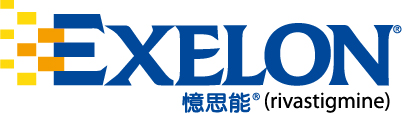 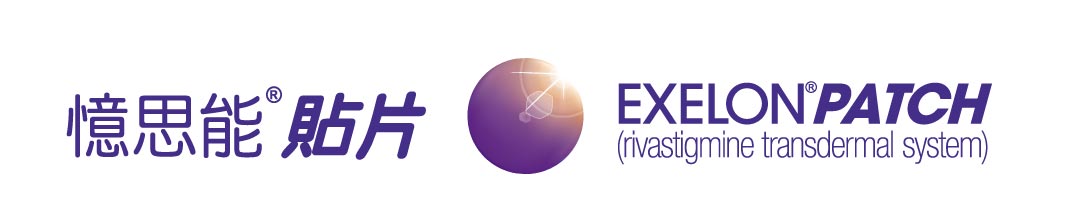 Alzheimer’s Disease Treatment SymposiumAlzheimer’s Disease Treatment Symposium日期:2024/03/22 (週五) 18:00-20:30地點:鹽與胡椒餐館 (台中市南屯區永春東七路758號) TimeTopicSpeakerModerator18:00-18:30RegistrationRegistrationRegistration18:30-18:40Opening/IntroductionOpening/Introduction彰化基督教醫院
王文甫 醫師18:40-19:20The clinical course of Alzheimer’s disease and the gamma oscillation in cerebral electrical activity高雄市立大同醫院楊淵韓 醫師彰化基督教醫院
王文甫 醫師19:20-20:00How caregiving stress affect dementia caregivers台中榮民總醫院陳韋伶彰化基督教醫院
王文甫 醫師20:00-20:20Group DiscussionAll ParticipantsAll Participants20:20-20:30Closing & Remark彰化基督教醫院
王文甫 醫師彰化基督教醫院
王文甫 醫師